Site ___________________Island Lake________________ Date/Time______07/14/22_____Service Description ____________Algae Treatment__________________________Onsite Personnel ___________Environmental Aquatic Management_____________________Comments:  Duckweed treated in Forest Bay. Due to low oxygen levels (under 5 ppm) in rest of lake, unable to treat. Do not want to risk a fish kill.  No restrictions on water. Report By _______Kevin Dahm____________________ Date__________07/14/22_______Mark location of treatments on the map below: 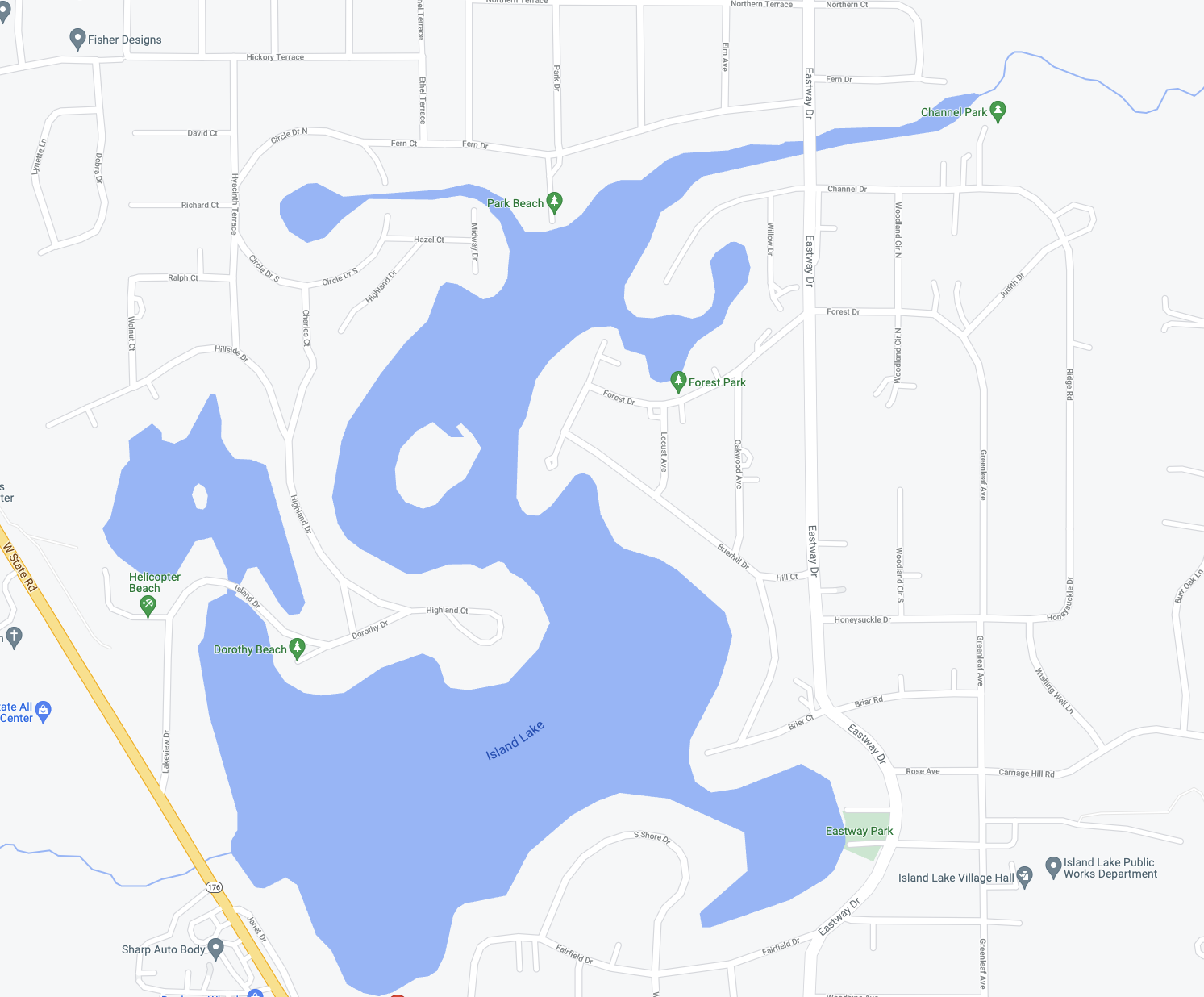 PHOTOS: Forest Bay: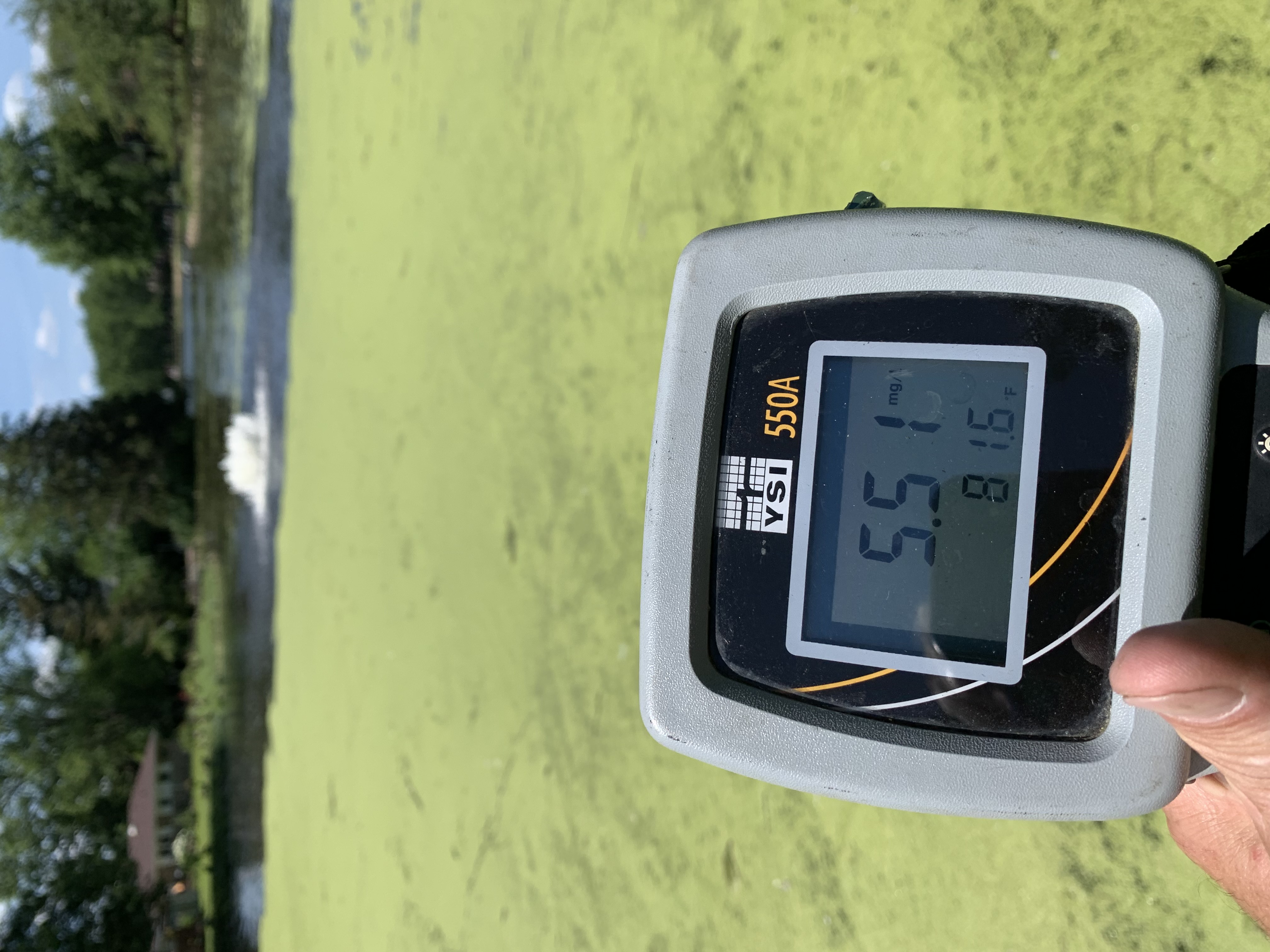 Lake: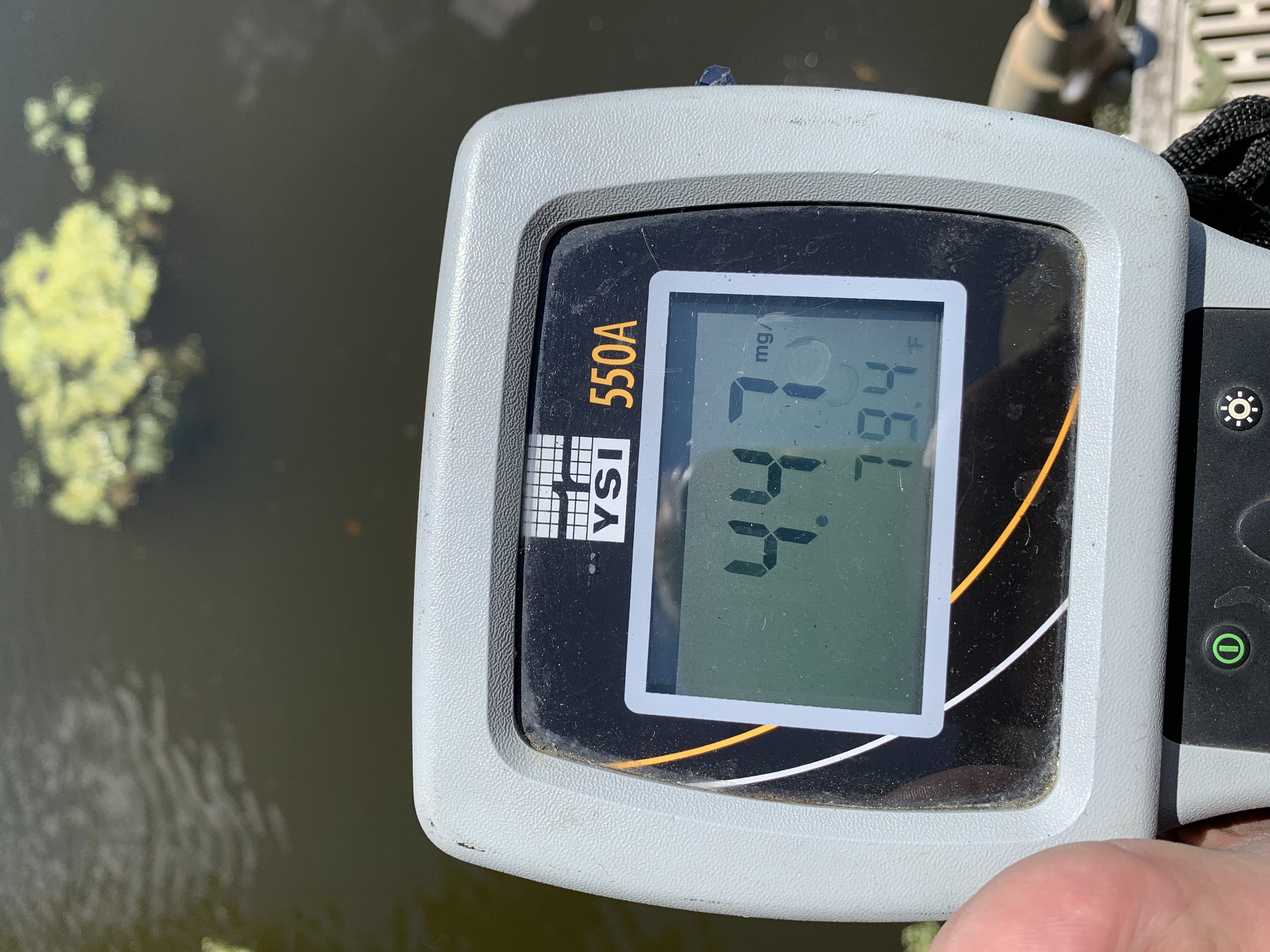 SiteProductAmountTarget PlantDO (MG/L)TempPHSecchiBoat/ShoreEastway BayForest BayClipper1ppmDuckweedCircle LagoonLittle IslandChannelOther 